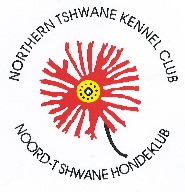 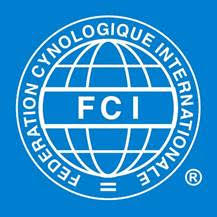 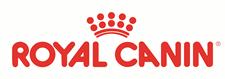 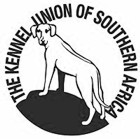 FCI International Show – hosted by: Northern Tshwane Kennel Club 17thMay, 2019Goldfields Showgrounds, Boeing Rd West, Bedfordview.Entries:      Only email:northtkc@gmail.comor Fax: 086 618 1400. Proofof payment MUST accompany entry forms. Entry Fees: R150 per dog per class.Catalogues: Full: R150, Group: R80, Breed: R50, Marked Catalogue (Group): R50 (will be emailed to you after the show), if ordered with entries. No catalogues will be on sale on the day of the shows. Bank Details: Northern Tshwane Kennel Club, FNBCenturion Lake 261550, ACC. No: 5450 468 4919 Please add R20.00 to each cash deposit  to cover bank charges. NO CHEQUE DEPOSITS PLEASE. No jointpayments by two or more different owners please.  Please state owners Surname as reference.Queries: Lisa Cronje                                   OR Renee   (083 268 2417)Breed Classes: Minor Puppy (4 – 6 months), Puppy (6-9 months), Junior (9-18 months), Intermediate (15-24 months), Veteran (8 years+), Open, Working, Champions  (Open, Working & Champions – 15 months +).  Starting Times:	             All Groups:10h00Please Note: Judge Chua Ming Kok, Toy Breeds will be judged first followed by Gundogs then WorkingPlease Note: Judge Wayne Douglas Welsh Corgi (Cardigan), Welsh Corgi (Pembroke) 1st then Terriers:Order of Judging: BREED: BOB, Best Puppy, Best Junior, Best Minor Puppy		GROUP: Main Group, Best Minor Puppy, Best Puppy, Best Junior		IN SHOW: Best in Show, Best Puppy In Show, Best Minor Puppy in Show, Best Junior in Show Best Veteran in ShowCHAIR: Pat de Coning   SHOW MANAGER: SHOW SECRETARY: Lisa Cronje  HON. VET: Dr Rochelle EhrlichThe show will be conducted under the rules and regulations of the Kennel Union of Southern Africa. Exhibitors/Handlers are responsible for the control of their dogsand shall be personally liable for claims for injuries/damages caused by their dogs. Dogs incorrectly entered will be placed in the Open Class. No entries marked TAF or RAF will be accepted. Bitches in season are allowed but due consideration must be given by handlers to consider other dogs in the ring and surrounds.The mating of bitches within the precincts of the Show is forbidden. Puppies under 4 months may not be shown.PLEASE NOTE – At this show the decisive date in respect of age is on the day of  the show.Working Class – qualification to be attached to entry. Dogs must have obtained minimum of one of the following: Class ”A” Obed., CD, IPO “1” or Breed Working Test with at least 75% possible marks. CACIB – Only Dogs/Bitches graded ‘EXCELLENT’, awarded 1st Place (being over 15 months of age on the day before the show) from the Intermediate, Open, Working Dog & Champion Classes are eligible to compete for the CACIB. Best of Breed – competed for by Junior & Veteran Dog and Bitch winners (all having been awarded an ‘EXCELLENT’ grading) + the CACIB Dog and Bitch are eligible to compete for Best of Breed. (i.e. possible 6 dogs). Best Puppy – only puppies placed 1st with a ‘VERY PROMISING’ grading may compete for Best Puppy. Best Minor Puppy – only puppies placed 1st with a ‘VERY PROMISING’ grading may compete for Best Minor Puppy.GroupsBreedsMr. Chua Ming Kok(Singapore)Mr. Chua Ming Kok(Singapore)Group 7& GroupGroup 2 (first)Auvergne Pointer (Braque d’Auvergne), Bohemian Wire-haired Pointing Griffon (Cesky Fousek), Brittany Spaniel, English Setter, German Short-haired Pointer, German Wire-haired Pointer, Gordon Setter, Hungarian Vizsla, Hungarian Wire Haired Pointer (Vizsla), Irish Red & White Setter, Irish Setter, Italian Pointing Dog (BraccoItaliano), KleinerMunsterlander, Large Munsterlander, Pointer,Spinone (SpinoneItaliano), Stabijhoun, Weimaraner (Long Haired), Weimaraner (Short Haired), Wirehaired Slovakian PointerBiewer Terrier, BologneseMr. Chua Ming Kok(Singapore)Group 8& GroupIrish Water Spaniel, NederlandseKooikerhondje, Retriever (Chesapeake Bay) Retriever (Curly Coat), Retriever (Flat Coat), Retriever (Golden), Retriever (Labrador), Romagna Water Dog (LagottoRomagnollo), Spaniel (American Cocker), Spaniel (Clumber), Spaniel (Cocker), Spaniel (English Springer), Spaniel (Field), Spaniel (Sussex), Spaniel (Welsh Springer)Mrs. Cathy Carmac(Australia)Group 2 (part)Group 5 (part)Group 1 & Group Anatolian Shepherd DogFinnish Lapponian Dog, Norwegian Buhund, SamoyedAustralian Cattle Dog, Australian Kelpie, Australian Shepherd Dog, Bearded Collie, Beauce Sheepdog, Belgian Shepherd Dog (Groenendal), Belgian Shepherd Dog (Lakenois), Belgian Shepherd Dog (Malinois), Belgian Shepherd Dog (Tervueren),  Border Collie, Bouvier des Flandres, Briard, Cane Da Pastore Bergamasco, Collie Rough, Collie Smooth, Dutch Shepherd Dog, Hungarian Puli, Komondor, Kucasz, Lancashire Heeler, Maremma Sheepdog, Mudi, Old English Sheepdog, Picardy Sheepdog, Polish Lowland Sheepdog, Pyrenean Sheepdog Long Haired, Shetland Sheepdog, Turkish Kangal Dog, White Swiss ShepherdMr. Hans Kuilman (SA)Mr. Hans Kuilman (SA)Group 6&  Group Group 4 & GroupGroup 10 & GroupGroup 5& Group American Fox Hound, Basset Artesian Normand, Basset Fauve de Bretagne, Basset Hound, Bavarian MountainScent Hound, Beagle, Bloodhound, Coarse-haired Styrian Hound, English Foxhound, Grant Basset Griffon Vendeen, Hamiltonstovare, Otterhound, Petit Basset Griffon Vendeen, Rhodesian RidgebackDachshund Miniature Long Haired, Dachshund Rabbit Long Haired, Dachshund Standard Long Haired, Dachshund Miniature Smooth  Haired, Dachshund Rabbit Smooth Haired, Dachshund Standard Smooth Haired, Dachshund Miniature Wire Haired, Dachshund Rabbit Wire Haired, Dachshund Standard Wire HairedBiewer Terrier BologneseAfghan Hounds,Azawakh,Borzoi, Deerhound, Greyhound, Irish Wolfhound, Salukis, Sloughi, Spanish Greyhound, Whippet Basenji, Finnish Spitz; Ibizan Hound, Norwegian Elkhound, Pharaoh Hound, Thai Ridgeback,  Mr. Wayne Douglas (Australia)Group 3 & GroupGroup 1 Airedale Terrier, American Staffordshire Terrier, Bedlington Terrier, Border Terrier, Bull Terrier (Miniature), Bull Terrier, Cairn Terrier, Cesky Terrier, DandieDinmont Terrier, Fox Terrier (Smooth), Fox Terrier  (Wire), Glen Imaal Terrier, Irish Soft Coated Wheaten Terrier, Irish Terrier, Jack Russell Terrier, Kerry Blue Terrier, Lakeland Terrier, Manchester Terrier, Norfolk Terrier, Norwich Terrier, Parson Russell Terrier, Scottish Terrier, Sealyham Terrier, Skye Terrier, Staffordshire Bull Terrier, Welsh Terrier, West Highland White Terrier,  Welsh Corgi (Cardigan), Welsh Corgi (Pembroke),Mrs. Eve Fekete(Australia)Group 2 (Part)Group 10 (Part)Group 9 & GroupGroup 3 (Part)Group 5 (Part)Affenpinscher, Miniature PinscherItalian GreyhoundBichon Frise, Bolognese, Cavalier King Charles Spaniel, Chihuahua (Long Coat), Chihuahua (Smooth Coat), Chinese Crested Dog, Coton de Tulear, Griffon Belge, Griffon Bruxellois, Havanese,  Japanese Chin, King Charles Spaniel,  Lowchen,  Maltese, Papillion, Pekingese, Petit Brabancon, Pug,Australian Silky Terrier,  English Toy Terrier, Yorkshire TerrierPomeranianMrs ZaneyMcLeary (SA)Group 1 (part)Group 6 (part)Group 5 (part)Group 2 (part)Group 9 (part)SchipperkeDalmatiansChow Chow, German Spitz, Japanese Spitz, Keeshond,Peruvian Hairless Dog, Shiba, Xoloitzcuintle (Intermediate), Xoloitzcuintle (Miniature), Xoloitzcuintle (Standard),Bulldogs, Miniature Schnauzer, Shar PeiBoston Terrier, French Bulldog, Lhasa Apso, Poodle (Medium),  Poodle (Miniature), Poodle(Standard), Poodle (Toy), Shih Tzu, Tibetan Terrier, Tibetan SpanielMr. Chua Ming Kok(Singapore)Group 5 (part)Group 8 (part)Group 1 (part)Group 2 & GroupAlaskan Malamute, American Akita, Siberian Husky, Water Dog (Portuguese)German Shepherd Dog(Lang Stokhaar), German Shepherd Dog (Stokhaar)Appenzeller, Bernese  Mountain Dog, Boxer, Bullmastiff, Central Asian Shepherd Dog, Corso Dog, Dobermann, DogoArgentino, Dogue de Bordeaux, Estrela Mountain Dog,  Fila Brasileiro, Giant Schnauzer, Great Dane,   Hovawart, Landseer ECT, Leonberger, Mastiff, Neapolitan Mastiff, Newfoundland, Pinscher, Pyrenean Mountain Dog, Rottweiler, Russian Black Terrier, St. Bernard, Schnauzer, Tibetan Mastiff, TosaBest In ShowMr. Wayne Douglas ( Australia)Mr. Wayne Douglas ( Australia)Best  Puppy in ShowMr. Wayne Douglas ( Australia)Mr. Wayne Douglas ( Australia)Best Minor Puppy in ShowMr. Wayne Douglas ( Australia)Mr. Wayne Douglas ( Australia)Best Junior in Show Mr. Wayne Douglas ( Australia)Mr. Wayne Douglas ( Australia)Best Veteran in ShowMr. Wayne Douglas ( Australia)Mr. Wayne Douglas ( Australia)